Урок Мужества«Кузьма Викторович Шпак. Жизнь, подвиг, память»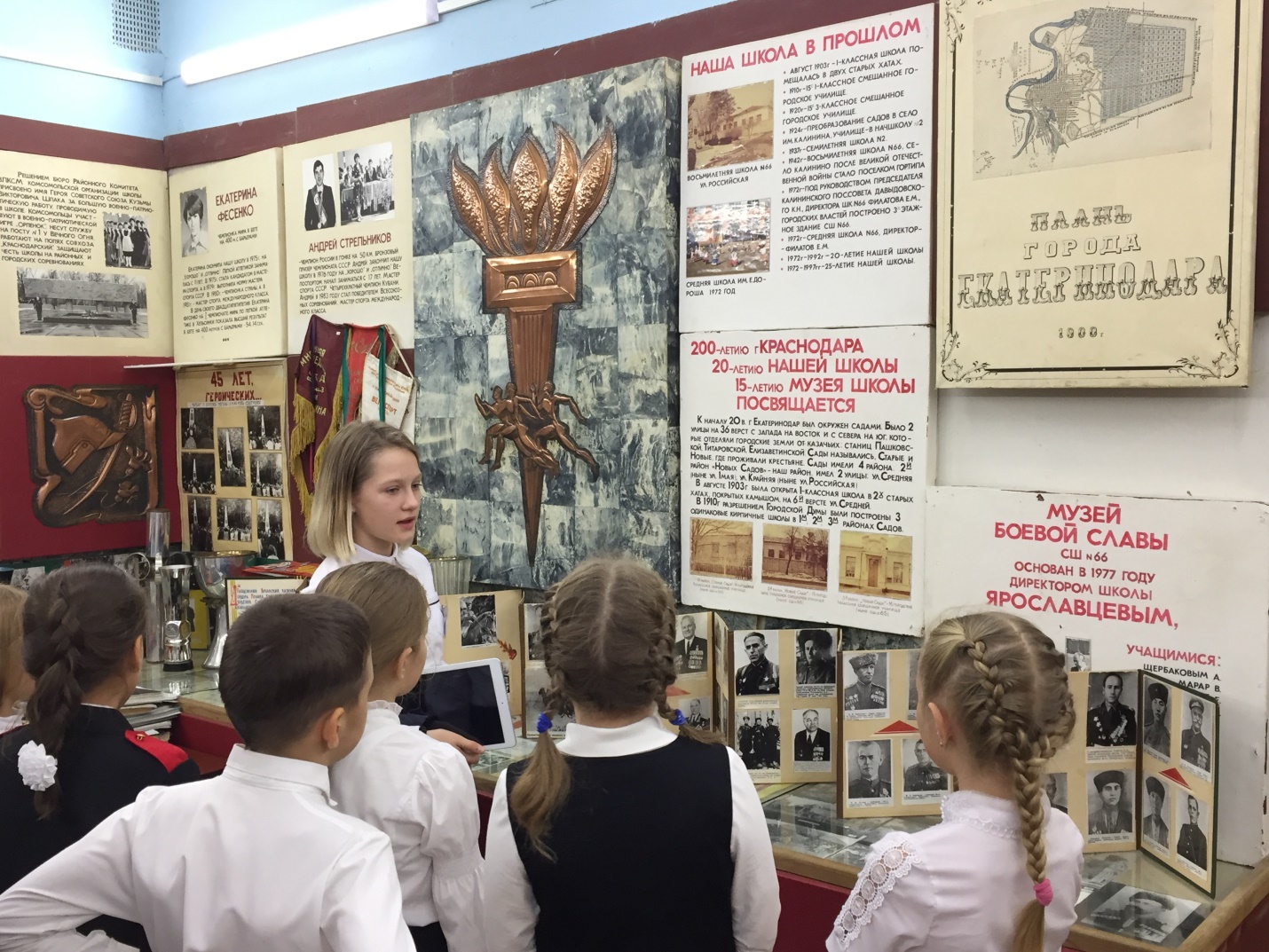 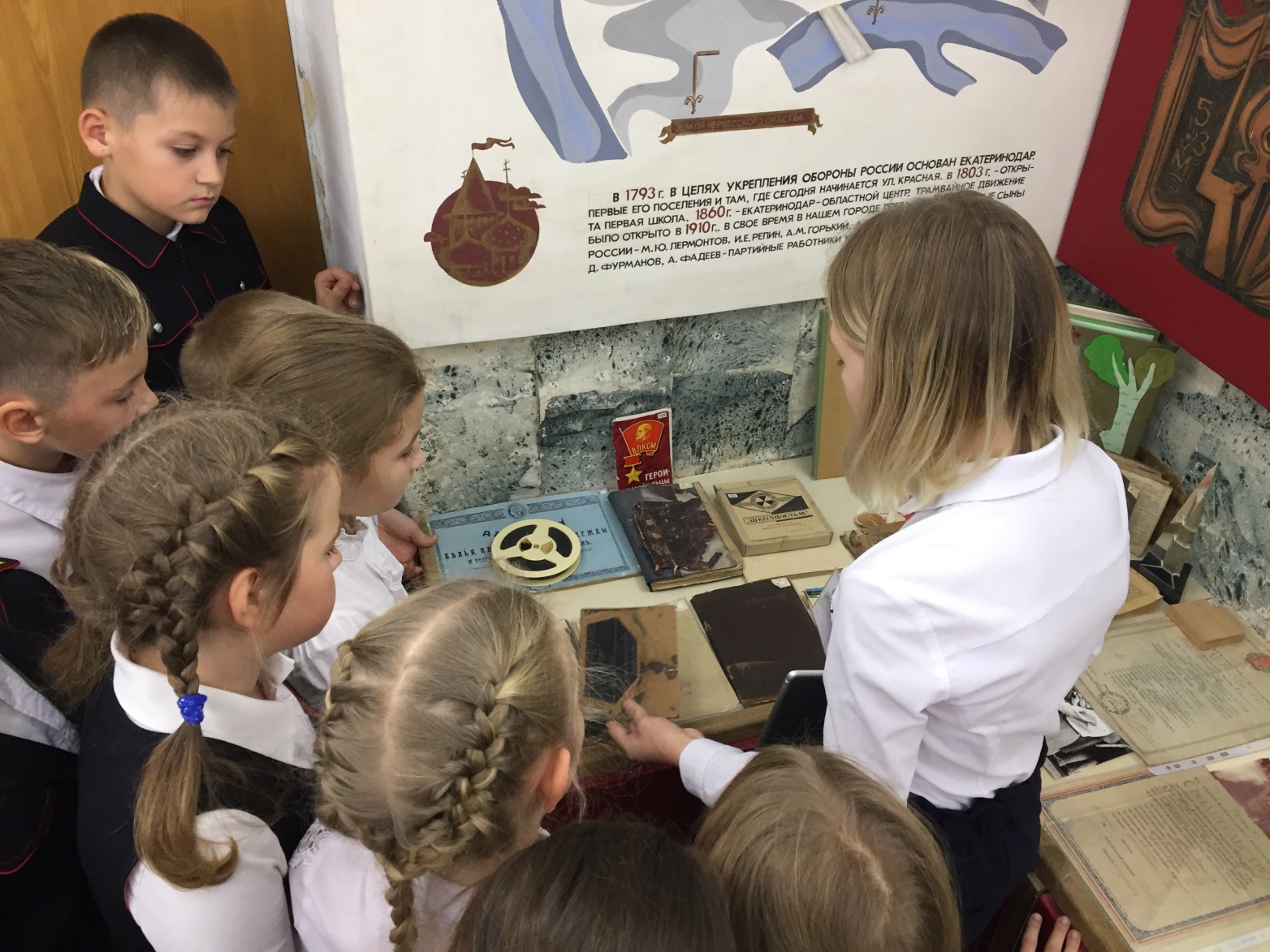 Урок Мужества«Детство и война»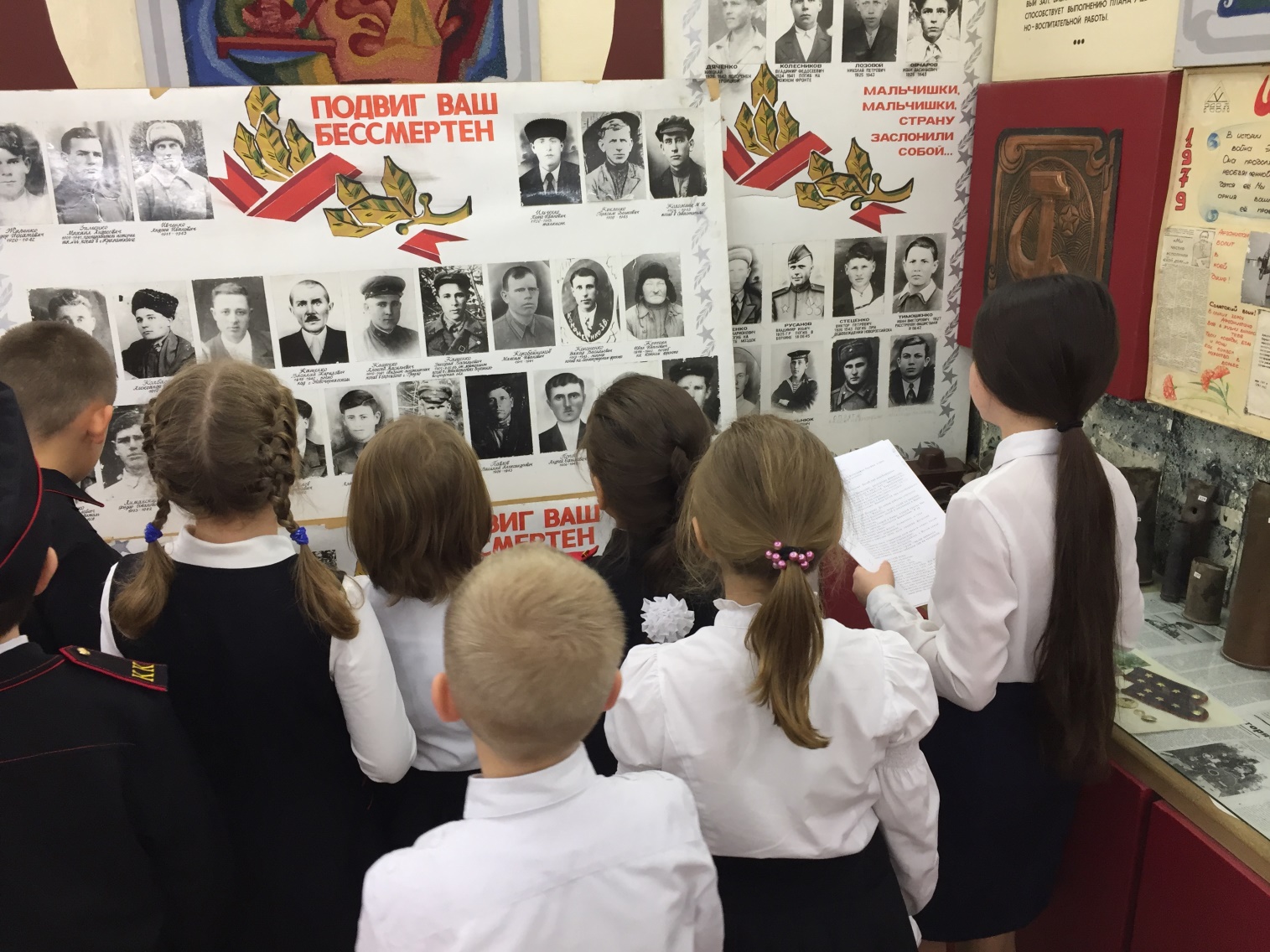 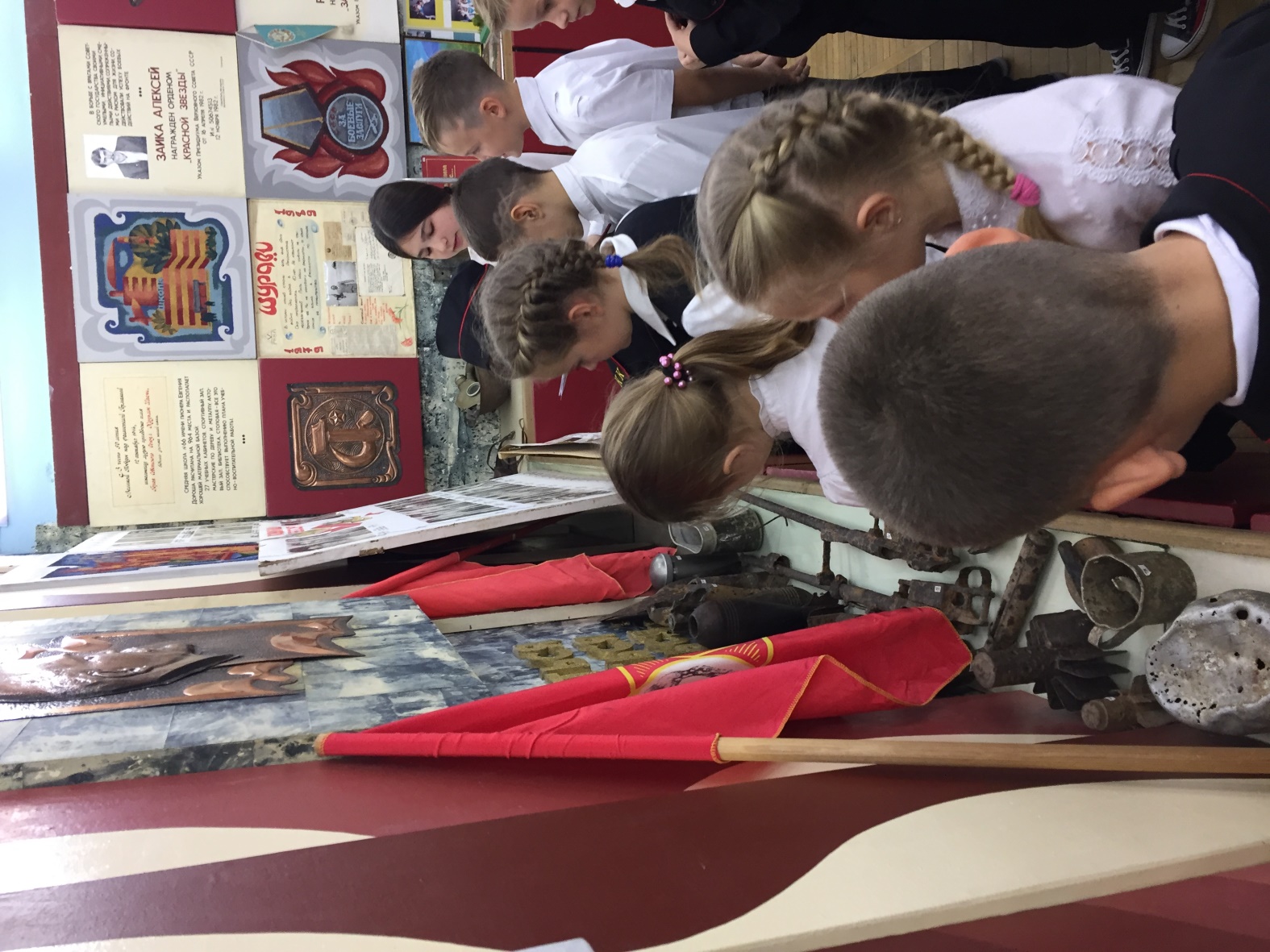 